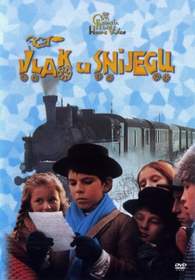 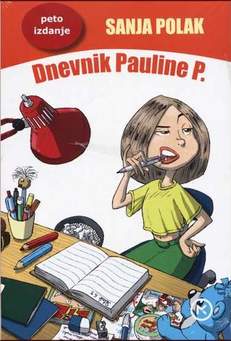  POPIS FILMOVA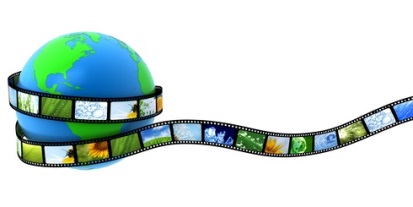 3. razred  izabrati 7 djela, obavezna prva dva3. razred  izabrati 7 djela, obavezna prva dva3. razred  izabrati 7 djela, obavezna prva dva1.Lovrak, MatoVlak u snijegu2.Brlić-Mažuranić, IvanaČudnovate zgode šegrta Hlapića3.Balog, ZvonimirJa, magarac4.Barrie, James MatthewPetar Pan5.Baum, Frank LymanČarobnjak iz Oza6.Brooks White, ElwynPaukova mreža7.Femenić, StanislavLudi kamen8.Horkić, DragutinČađave zgode9.Horvatić, DubravkoGrički top10.Iveljić, NadaŠestinski kišobran; Čuvarice novih krovova11.Kolar, SlavkoJurnjava na motoru12.Lofting, HughPripovijest o dr. Doolittleu13.Nazor VladimirBijeli jelen14.Paljetak, LukoMiševi i mačke naglavačke15.Pilić, SanjaE, baš mi nije žao; Hoću i ja!16.Polak, SanjaDnevnik Pauline P.; Drugi dnevnik Pauline P.17.Preussler, OtfriedMali vodenjak; Mala vještica18.Prosenjak, BožidarSijač sreće19.Rodari, GianniPutovanje Plave strijele; Čipolina20.Hrvatske narodne bajke21.BASNE (izbor)III. razredIII. razredIII. razredIII. razred1.M. BlažekovićPalčić2.D. VunakMali vlak3.Lj. HeidlerLisica i gavran ili Lisica i roda ili Lav i miš4.B. Dovniković, A. MarksDva miša5.M. BlažekovićČudnovate zgode šegrta Hlapića6.M. ReljaVlak u snijegu7.V. FlemingČarobnjak iz Oza8.A. Adamson, V. JensonSchrek9.R. MinkoffVelika pustolovina Stuarta Maloga10.Z. Grgić, A. Zaninović, B. KolarIzbor filmova o Profesoru Baltazaru